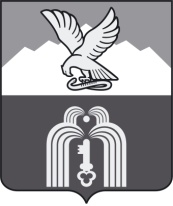 ИЗБИРАТЕЛЬНАЯ КОМИССИЯМуниципального образованияГОРОДА-КУРОРТА ПЯТИГОРСКАП О С Т А Н О В Л Е Н И Е13 августа 2021 г.                                                                                        № 43/357г. ПятигорскОб отказе избирательному объединению Региональное отделение ВСЕРОССИЙСКОЙ ПОЛИТИЧЕСКОЙ ПАРТИЙ «РОДИНА» в Ставропольском крае в регистрации списка кандидатов в депутаты Думы города Пятигорска на выборах депутатов Думы города Пятигорска шестого созыва выдвинутого по единому избирательному округуПроверив соответствие порядка выдвижения и регистрации списка кандидатов в депутаты Думы города Пятигорска шестого созыва выдвинутого избирательным объединением Региональное отделение ВСЕРОССИЙСКОЙ ПОЛИТИЧЕСКОЙ ПАРТИЕЙ «РОДИНА» в Ставропольском крае в регистрации списка кандидатом в депутаты Думы города Пятигорска требованиям Федерального закона от 12 июня 2002 № 67-ФЗ  «Об основных гарантиях избирательных прав и права на участие в референдуме граждан Российской Федерации» (далее – Федеральный закон № 67-ФЗ) и Закона Ставропольского края от 12 мая 2017 № 50-кз «О выборах в органы местного самоуправления муниципальных образований Ставропольского края» (далее - Закон Ставропольского края № 50-кз).  в избирательную комиссию муниципального образования города-курорта Пятигорска для уведомления о его выдвижении, избирательная комиссию муниципального образования города-курорта Пятигорска установила следующее:В соответствии с пунктом 4 статьи 26 Закона Ставропольского края № 50-кз  документы для регистрации списка кандидата, выдвинутого от политической партии,  предоставляются в избирательную комиссию муниципального образования города – курорта Пятигорска не позднее, чем до 18 часов по местному времени за 45 дней до дня голосования. В установленный Законом Ставропольского края срок не позднее 18 часов по местному времени 4 августа 2021 года, документы от избирательного объединения Региональное отделение ВСЕРОССИЙСКОЙ ПОЛИТИЧЕСКОЙ ПАРТИЕЙ «РОДИНА» в Ставропольском крае в избирательную комиссию муниципального образования города – курорта Пятигорска представлены не были, а именно:1) первый финансовый отчет избирательного объединения;2) информацию об изменениях в сведениях о каждом кандидате из списка кандидатов, ранее представленных в соответствии с настоящим Законом (если такие изменения имеются), с приложением копий подтверждающих такие изменения документов.3) подписные листы с подписями избирателей в поддержку выдвижения списка кандидатов;4) протокол об итогах сбора подписей избирателен по форме, установленной избирательной комиссией муниципального образования, на бумажном носителе;5) документ, подтверждающий факт оплаты изготовления подписных листов за счет средств избирательного фонда избирательного объединения.В соответствии с пунктом 1.1 статьи 38 Федерального закона № 67 – ФЗ  и пунктом 6 статьи 29 Закона Ставропольского края № 50-кз на основании постановления избирательной комиссии муниципального образования города – курорта  Пятигорска от 10 августа 2021 года  № 42/355 избирательное объединение Региональное отделение ВСЕРОССИЙСКОЙ ПОЛИТИЧЕСКОЙ ПАРТИЕЙ «РОДИНА» в Ставропольском крае было уведомлено об отсутствии документов, необходимых для регистрации кандидатом в депутаты Думы города Пятигорска шестого созыва по единому избирательному округу.Согласно подпункту «в» пункта 24 статьи 38 Федерального закона и  пунктом 14 статьи 29 Закона Ставропольского края отсутствие документов, представленных для уведомления о выдвижении и регистрации кандидата, документов, необходимых в соответствии с Федеральным законом и Законом Ставропольского края для уведомления о выдвижении и (или) регистрации кандидата, является основанием для отказа в регистрации.В вязи с вышеизложенным, в соответствии с подпунктом «в» пункта 24 статьи  38 Федерального закона № 67-ФЗ, пунктом 14 статьи 29 Закона Ставропольского края  № 50-кз избирательная комиссия муниципального образования города – курорта Пятигорска,-ПОСТАНОВЛЯЕТ:Отказать избирательному объединению Региональное отделение ВСЕРОССИЙСКОЙ ПОЛИТИЧЕСКОЙ ПАРТИЕЙ «РОДИНА» в Ставропольском крае в регистрации списка кандидатом в депутаты Думы города Пятигорска на выборах депутатов Думы города Пятигорска шестого созыва выдвинутого по единому избирательному округу, в связи с отсутствием документов, необходимых для регистрации.Направить настоящее постановление в Региональное отделение ВСЕРОССИЙСКОЙ ПОЛИТИЧЕСКОЙ ПАРТИЕЙ «РОДИНА» в Ставропольском крае.	3. Направить настоящее постановление для публикации в общественно-политической газете «Пятигорская правда», и разместить его на официальном сайте муниципального образования города-курорта Пятигорска.Председатель                                                                                     М.В.ВоронкинСекретарь                                                                                           Ю.Л.Пивоварова